 projektUMOWAzawarta w dniu…………….. w Białymstoku pomiędzy:Okręgowym Urzędem Miar w Białymstoku, adres: ul. Kopernika 89 Białystok, kod pocztowy: 15-396 Białystok, NIP: 542-333-22-78, REGON: 38154261, reprezentowanym przez:p.o. Dyrektora Okręgowego Urzędu Miar w Białymstoku – Mirosława Wnorowskiegozwanym dalej Odbiorcąprzy kontrasygnacie Głównego Księgowego Okręgowego Urzędu Miar w Białymstoku Kazimierza Dąbrowskiegoa……………………………………………………………………………………………………………NIP…………………….REGON…………………. , reprezentowanym przez …………………………………………………………………………………………………….............zwanym dalej Dostawcą
łącznie w treści umowy zwanymi Stronami, lub pojedynczo zwaną Stronąna podstawie dokonanego przez Dostawcę wyboru oferty w postępowaniu prowadzonym w trybie zapytania ofertowego, którego wartość nie przekracza wyrażonej w złotych równowartości kwoty 
30 000 euro, wyłączonej ze stosowania przepisów ustawy z dnia 29 stycznia 2004 r. Prawo zamówień publicznych (Dz. U. z 2019 r. poz. 1843 t.j. z późn. zm.), zgodnie z postanowieniami Zarządzenia 
nr 33/2019 Dyrektora Okręgowego Urzędu Miar w Białymstoku w sprawie planowania i udzielania zamówień publicznych, których wartość nie przekracza wyrażonej w złotych równowartości kwoty 30.000 euro Okręgowego Urzędu Miar w Białymstoku, zawarto umowę niniejszej treści:W związku z zapytaniem ofertowym z dnia…………….. skierowanym do potencjalnych dostawców w ramach postępowania nr …………….. oraz w związku ze złożoną przez Dostawcę ofertą z dnia…………………., Strony zgodnie postanawiają zawrzeć umowę o następującej treści:§ 1Przedmiotem umowy jest dostawa, montaż i uruchomienie fabrycznie nowego, nieużywanego, niepowystawowego, nierokondycjonowanego, wyprodukowanego nie wcześniej niż w 2020 r., w pełni sprawnego, wolnego od wad uniemożliwiających jego użycie zgodnie z przeznaczeniem komparatora, zwanego w dalszej części umowy „Urządzeniem”.Przedmiot umowy obejmuje w szczególności:dostawę Urządzenia wraz ze stołem antywibracyjnym;transport Urządzenia do siedziby Odbiorcy;montaż i uruchomienie Urządzenia w siedzibie Odbiorcy w miejscu wskazanym przez Odbiorcę;instruktaż i szkolenie pracowników Odbiorcy;zapewnienie serwisu gwarancyjnego i pogwarancyjnego.Wszystkie czynności wymienione w treści § 1 ust. 2 zostaną wykonane przez Dostawcę w ramach wynagrodzenia umownego wskazanego w § 5 ust. 1 umowy.Szczegółowe właściwości przedmiotu umowy (Urządzenia) oraz sposób wykonania umowy zostały sprecyzowane przez Strony w zapytaniu ofertowym oraz złożonej przez Dostawcę ofercie. §2Dostawca zobowiązany jest dostarczyć, zamontować i uruchomić Urządzenie w maksymalnym terminie do dnia:………………, czyli nie później niż w terminie 60 dni kalendarzowych liczonych od daty zawarcia niniejszej umowy.Za datę dostawy przedmiotu umowy Strony ustalają datę podpisania sporządzonego przez Odbiorcę protokołu zdawczo-odbiorczego. Protokół zdawczo-odbiorczy musi zostać podpisany przez przedstawicieli Odbiorcy i Dostawcy.Strony wyłączają możliwość dokonania jednostronnego odbioru Urządzenia przez Dostawcę.Dostawca zobowiązany jest do dostarczenia w dniu dostawy kompletnej dokumentacji Urządzenia sporządzonej w języku polskim zawierającej w szczególności:instrukcję obsługi Urządzenia w języku polskim,kartę gwarancyjną Urządzenia w języku polskim,Dostawca zobowiązuje się do właściwego zabezpieczenia przedmiotu umowy do czasu protokolarnego odbioru przez Odbiorcę dostarczonego Urządzenia.Montaż obejmuje zamontowanie Urządzenia w miejscu wskazanym przez Odbiorcę. Wszystkie koszty montażu obciążają Dostawcę.Uruchomienie Urządzenia oznacza rozpoczęcie pracy w pełnym zakresie jego możliwości, po dokonaniu montażu Urządzenia w siedzibie Odbiorcy oraz po przeprowadzeniu instruktarzu i szkolenia pracowników Odbiorcy.§3Jeżeli w toku czynności odbioru zostaną stwierdzone wady, to Odbiorcy przysługują następujące uprawnienia;jeżeli wady nadają się do usunięcia, Odbiorca może odmówić odbioru do czasu usunięcia wad,jeżeli wady nie nadają się do usunięcia, Odbiorca może odstąpić od umowy lub żądać wykonania przedmiotu odbioru po raz drugi (żądać dostarczenia innego Urządzenia wolnego od wad);termin na usunięcie wad będzie każdorazowo ustalany przez Strony, jednakże nie będzie dłuższy niż 5 dni kalendarzowych.Odbiorca może podjąć decyzję o przerwaniu czynności odbioru, jeżeli w czasie tych czynności ujawniono istnienie wad, które uniemożliwiają użytkowanie przedmiotu umowy zgodnie z przeznaczeniem - aż do czasu usunięcia tych wad.W przypadku stwierdzenia przez Odbiorcę braku możliwości usunięcia wad zgodnie z treścią niniejszego paragrafu, Odbiorcy przysługuje prawo do jednostronnego odstąpienia od umowy.§ 4Dostawca na dostarczone Urządzenie udziela 24 miesięcznej gwarancji liczonej od dnia podpisania ostatecznego protokołu zdawczo-odbiorczego.Dostawca na dostarczone Urządzenie udziela 24 miesięcznej rękojmi liczonej od dnia podpisania ostatecznego protokołu zdawczo-odbiorczego.Dowodem udzielenia przez Dostawcę gwarancji jest Karta Gwarancyjna wystawiona przez Dostawcę.W okresie gwarancji przeglądy serwisowe będą wykonywane zgodnie z zaleceniami producenta Urządzenia.Okres świadczenia usług pogwarancyjnych wynosi minimum 5 lat.§ 5Wartość wynagrodzenia należnego Dostawcy z tytułu wykonania przedmiotu umowy wynosi ………………………brutto (słownie: ……………………………………………...złotych) brutto.Wynagrodzenie ryczałtowe Dostawcy ustalone na warunkach określonych niniejszą umową obejmuje całość kosztów i wydatków niezbędnych do zrealizowania przedmiotu umowy wraz z jego montażem, uruchomieniem i przekazaniem do użytku - wynagrodzenie nie będzie podlegało waloryzacji lub zmianie.Rozliczenie z tytułu realizacji przedmiotu umowy odbędzie się na podstawie faktury wystawionej przez Dostawcę za zrealizowane zamówienie.Wynagrodzenie przysługujące Dostawcy będzie płatne na rachunek bankowy Dostawcy, w terminie 21 dni, od dnia wykonania dostawy (w tym montażu i uruchomienia) oraz dostarczenia prawidłowo wystawionej faktury.W przypadku wskazania przez Dostawcę na fakturze rachunku bankowego nieujawnionego w wykazie podatników VAT, Odbiorca uprawniony będzie do dokonania zapłaty na rachunek bankowy Dostawcy wskazany w wykazie podatników VAT, a w razie braku rachunku Dostawcy ujawnionego w wykazie, do wstrzymania się z zapłatą do czasu wskazania przez Dostawcę dla potrzeb płatności, rachunku bankowego ujawnionego w wykazie podatników VAT.Podstawą do wystawienia faktury przez Dostawcę jest podpisany bez żadnych uwag przez obydwie Strony umowy protokół zdawczo-odbiorczy, o którym mowa w § 2 ust. 2.Za termin zapłaty Strony ustalają dzień obciążenia rachunku bankowego Odbiorcy.W treści faktury Dostawca zamieści wszystkie konieczne elementy wymienione w treści art. 106e ustawy o podatku od towarów i usług (ustawa z dnia 11.03.2004 r. Dz. U. z 2020 r., poz. 106 t.j. ze zm.).O zmianie rachunku bankowego Dostawca powiadomi na piśmie Odbiorcę.§ 6Odbiorca może odstąpić od umowy, bez wyznaczania dodatkowego terminu w przypadku, gdy w toku czynności odbioru stwierdzono, iż dostarczone Urządzenie posiada wady niemożliwe do usunięcia, a Dostawca odmówił dostarczenia Urządzenia wolnego od wad.Odbiorca może odstąpić od umowy, bez wyznaczania dodatkowego terminu w przypadku, gdy Dostawca opóźnia się z wykonaniem dostawy o 7 dni.Odstąpienie od umowy wymaga formy pisemnej pod rygorem nieważności takiego oświadczenia.§ 7Odbiorca ma prawo obciążyć Dostawcę karą umową w wysokości 0,2 % wynagrodzenia brutto określonego w § 5 ust. 1 za każdy dzień opóźnienia w wykonaniu dostawy Urządzenia.W przypadku odstąpienia od umowy na podstawie postanowień § 3 ust. 3 umowy lub na podstawie postanowień § 6 umowy, Odbiorca ma prawo obciążyć Dostawcę karą umowną w wysokości 5 % wartości brutto wynagrodzenia określonego w § 5 ust. 1 umowyDostawca wyraża zgodę na potrącenie naliczonych kar umownych z należnego Dostawcy wynagrodzenia. Potrącenie kar umownych wymaga jednostronnego oświadczenia woli Odbiorcy.Naliczenie kar umownych nie wyłącza możliwości dochodzenia roszczeń odszkodowawczych na zasadach ogólnych.§ 8Za prawidłową realizację umowy odpowiedzialni są: 
 ze strony Dostawcy: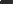 ……………….…… , tel;……………, e-mail:…………………...
      ze strony Odbiorcy: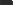 ……………….…… , tel;……………, e-mail:…………………...Zmiana danych kontaktowych osób wymienionych w ust. 1 nie powoduje konieczności sporządzania aneksu.Strony zobowiązują się do przetwarzania danych osobowych osób odpowiedzialnych za prawidłową realizację umowy, wskazanych w § 8 ust. 1 i 2 jedynie w celu i w zakresie niezbędnym do realizacji postanowień umowy i przez okres niezbędny do dochodzenia ewentualnych roszczeń wynikających z umowy.Zarówno Odbiorca, jak i Dostawca zobowiązują się do przestrzegania obowiązujących przepisów prawa polskiego i Unii Europejskiej przy przetwarzaniu wyżej wskazanych danych osobowych w szczególności przestrzegania przepisów wynikających z ustawy o ochronie danych osobowych (ustawa z dnia 10.05.2018 r. - Dz. U. z 2019 r. poz. 1781) oraz przepisów Rozporządzenia Parlamentu Europejskiego i Rady (UE) 2016/679 z dnia 27 kwietnia 2016 r. (Dz. Urz. UE L 119 z 04.05.2016) w sprawie ochrony osób fizycznych w związku z przetwarzaniem danych osobowych i w sprawie swobodnego przepływu takich danych oraz uchylenia dyrektywy 95/46/WE (RODO).§ 9W sprawach nieuregulowanych w umowie zastosowanie mają powszechnie obowiązujące przepisy prawa polskiego, a w szczególności przepisy Kodeksu cywilnego (Dz. U. z 2019 r., poz. 1145 tj. ze zm.).Ewentualne spory powstałe na tle wykonania niniejszej umowy strony poddadzą rozstrzygnięciu właściwym miejscowo dla siedziby Odbiorcy sądom powszechnym.§ 10Umowa została sporządzona w trzech jednobrzmiących egzemplarzach, jeden egzemplarz dla Dostawcy, oraz dwa egzemplarze dla Odbiorcy.Integralną częścią umowy są:- protokół zdawczo-odbiorczy- informacja z CEiDG/KRS dotycząca Dostawcy,- zaproszenie do złożenia oferty……………- oferta Dostawcy z dnia ……………,- inne dokumenty złożone przez Dostawcę i Odbiorcę,	DOSTAWCA:	ODBIORCA: